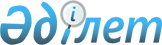 Қазақстан Республикасы Үкіметінің 1999 жылғы 15 маусымдағы № 751 қаулысына толықтыру енгізу туралы
					
			Күшін жойған
			
			
		
					Қазақстан Республикасы Үкіметінің 2010 жылғы 20 мамырдағы № 456 Қаулысы. Күші жойылды - Қазақстан Республикасы Үкіметінің 2017 жылғы 30 қаңтардағы № 28 қаулысымен.
      Ескерту. Күші жойылды – ҚР Үкіметінің 30.01.2017 № 28 қаулысымен.
      Қазақстан Республикасының Үкіметі ҚАУЛЫ ЕТЕДІ:
      1. "Қазақстан Республикасы Ұлттық қауіпсіздік комитетінің республикалық бюджеттен қаржыландырылатын мемлекеттік мекемелерінің тізбесін бекіту туралы" Қазақстан Республикасы Үкіметінің 1999 жылғы 15 маусымдағы № 751 қаулысына мынадай толықтыру енгізілсін:
      көрсетілген қаулымен бекітілген Қазақстан Республикасы Ұлттық қауіпсіздік комитетінің республикалық бюджеттен қаржыландырылатын мемлекеттік мекемелерінің тізбесінде:
      "Қазақстан Республикасы Ұлттық қауіпсіздік комитетінің Әскери институты" деген жолдан кейін мынадай мазмұндағы жолмен толықтырылсын:
      "Қазақстан Республикасы Ұлттық қауіпсіздік комитетінің "Спорт командаларын даярлау орталығы - "Ұшқын - Искра" спорт клубы".
      2. Осы қаулы қол қойылған күнінен бастап қолданысқа енгізіледі.
					© 2012. Қазақстан Республикасы Әділет министрлігінің «Қазақстан Республикасының Заңнама және құқықтық ақпарат институты» ШЖҚ РМК
				
Қазақстан Республикасының
Премьер-Министрі
К. Мәсімов